Муниципальное  бюджетное дошкольное образовательное учреждение«Детский сад общеразвивающего вида с приоритетным осуществлением деятельностипо физическому направлению развития детей№41 «Лесная сказка» города Лесосибирска»Конспект интегрированной образовательной деятельности по экологии в средней группе«Водичка - всем нам сестричка»Лялина Ирина Анатольевна, воспитатель        2012г.«Водичка – всем нам сестричка»Цель:  Определить значение воды и показать отношение людей к воде.Задачи:Закрепить знания детей о неживой природе с помощью символов;Определить с помощью опытов состояние воды;Учить определять жидкость на вкус;Воспитывать бережное отношение к воде.Методы:Наглядные (наблюдение за водой, снегом, льдом);Словесные (беседа о бережном отношении к воде, чтение художественной литературы);Практические (экологические игры, опыты, эксперимент);Инновационные (элементы ТРИЗ (системный оператор, ММЧ)).Материалы:Карточки-символы, карточки с изображением различного состояния воды(ММЧ), колбы разной формы, краски, чайник, кусочки льда, стакан с водой, земля, глобус, банка с водой, пустой стакан, чайная ложка, пипетка, блюдце, 3  стакана с водой разной по вкусу, соломинки.Ход:Дети заходят  в экологическую лабораторию, садятся за столы. Игра на закрепление пройденного материала: Лесосибирск-город, а Енисей-….(река), море –солёное, а ручей-…..(пресный), океан-большой, а озеро-….(маленькое) и т.д.Воспитатель:- Сегодня мы поговорим о воде, её свойствах и о том,  почему нужно беречь воду.У вас на столе карточки-символы, я буду загадывать загадки, а вы будете показывать нужную карточку с отгадкой:Одеяло белое не руками сделано. Не ткалось и не кроилось, с неба на землю свалилось.  (Снег);Без досок, без топора через речку мост готов. Мост, прозрачное стекло, скользко, весело, светло (Лёд);Растёт вниз головою, а солнце припечёт – заплачет и умрёт (Сосулька);Что в решете не унесёшь и в руках не удержишь? (Вода).2.Воспитатель:-Ребята, ранее мы с вами проводили опыты и  знаем, что вода может быть жидкой (приём ТРИЗа « Маленькие человечки»).-Покажите это обозначение. - Посмотрите, вода налита в стеклянную посуду и  принимает её форму. Чтобы это лучше было видно, давайте воду окрасим краской.   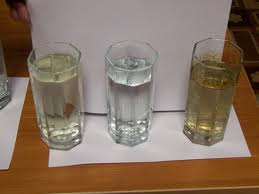 - Как вы думаете, вода всегда находится в жидком состоянии? Давайте это проверим на опытах:Опыт 1.-Ребята, посмотрите на включённый чайник (он кипит). 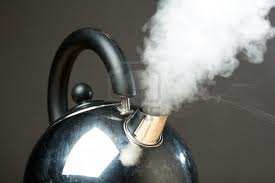 -Что происходит в водой?  (Она превращается в пар). Значит, вода может быть паром. Мы обозначим это состояние другим человечком.Опыт 2.-А теперь посмотрите на кусочек льда. – Какой он?       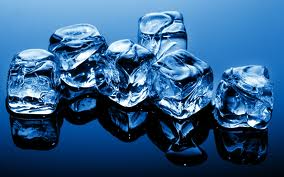 Положите его на  ладошку и понаблюдайте за ним.   – Что происходит со льдом?  (Тает, превращается в воду). Значит лёд это тоже вода? Но он твёрдый. Значит,  вода может быть твёрдой.  Выкладываем третьего человечка. Вывод: Теперь мы свами знаем, что вода может быть твёрдой, жидкой и паром.Воспитатель: - Проведём такой эксперимент:Насыпьте в стакан с водою немного земли. – Какой стала вода? (Чёрная, грязная). – Можно ли пить такую воду? Почему? -А теперь посмотрите на глобус.  Всё, что нарисовано на нём голубым цветом - это вода. Кажется, что её много и на всех хватит. Но это не так, и мы сейчас в этом убедимся. 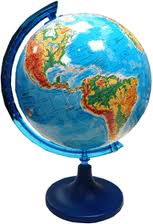  Показываю 3-х литровую банку с водой. Представьте, что в этой банке вся вода, которая есть на глобусе – это озёра, реки, моря, океаны, болота. (Отливаю в стакан из банки воду). Это пресная вода, которая необходима животным и растениям.  (Набираю чайной ложкой  из стакана воду). Это вода, которую может использовать человек: стирать, умываться, мыть посуду и т.д. (Из ложки набираю воду в пипетку и капаю одну каплю на блюдце). И только эту каплю мы употребляем в пищу. Видите, как мало чистой, питьевой воды на нашей Земле? – Что мы можем сделать, чтобы сберечь воду от загрязнения и правильно её использовать? (Рассуждения детей).4.Сейчас мы с вами поиграем в игру, которая называется «Дегустация». На вид вся вода одинаковая, прозрачная, но по вкусу она разная. Каждый из вас возьмёт соломинку и подойдёт к понравившемуся стакану и через  соломинку попробует воду. Кто догадается, что добавлено в воду, должен подойти к столу, на котором лежит то, что я добавила.-Что вам больше всего запомнилось, понравилось делать? Будете ли вы теперь беречь воду и почему?